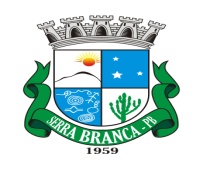 ESTADO DA PARAÍBACÂMARA MUNICIPAL DE SERRA BRANCACasa Leidson da SilvaINDICAÇÃO Nº 028/2021.EMENTA: Indica ao Secretário de Agricultura, Recursos Hídricos e Obras, André de Farias Braz, construir uma lombada, dentro das especificações técnicas (largura e altura), bem como sinalização (vertical e horizontal), na Rua Libânio Alves Conserva, imediações da residência 157.Senhor Presidente, Senhores Vereadores, O vereador que a este subscrevem, com fundamento no Artigo 125, do Regimento Interno desta casa, vem à ilustre presença de Vossa excelência para que, independente de deliberação plenária, a teor do Art. 143 do mesmo Regimento, seja encaminhada Indicação ao Secretário de Agricultura, Recursos Hídricos e Obras, Senhor André Braz, viabilizar a construção uma lombada, dentro das especificações técnicas (largura e altura), bem como sinalização (vertical e horizontal), na Rua Libânio Alves Conserva, imediações da residência 157.JUSTIFICATIVA:Conforme podemos verificar in loco, após a pavimentação da via mencionada e consequente implantação de asfalto na PB 148 (Serra Branca/São José dos Cordeiros), esta rua é o principal acesso tanto de entrada, quanto de saída, onde muitos condutores de veículos e motos desenvolvem alta velocidade, inclusive existe nas proximidades uma curva que pode vir a causar sérios acidentes.Certamente a construção deste redutor de velocidade neste local ou em um outro melhor orientado pelo engenheiro da prefeitura, em muito contribuiria para evitar acidentes. Razão pela qual, acreditamos que o secretário viabilizará junto ao Poder Executivo, todas às medidas para atender o que ora indicamos. Plenário da Câmara Municipal de Serra Branca- PB, 09 de Março de 2021.HEYDRICH DIAS NÓBREGA DE QUEIROZ                                                                                       Vereador Autor